Этот отчёт взят c сайта http://access.avorut.ruСкачать готовую базу данных access «Музыкальные записи» Пароль для базы данных «Музыкальные записи»Курсовая база данных «Музыкальные записи» создана в access 2010 и преобразована в access 2003, поэтому откроется в access 2003, 2007, 2010.ЗАДАНИЕ НА КУРСОВУЮ РАБОТУСтворення простої БДПобудуйте базу даних, розробіть і зв'яжіть таблиці, розробіть форми для введення даних, запити і звіти відповідно до варіанту. По кожній із запропонованих тем розширити базу даних за своїм розсудом - збільшити число таблиць (від 4 і більше), додати необхідні зв'язки, створити форми і запити (від 5 і більше), звіти. Звіти побудуйте, використовуючи засіб упорядкування й оформлення.ТаблицыСтруктура таблицы «Жанры»: жанр.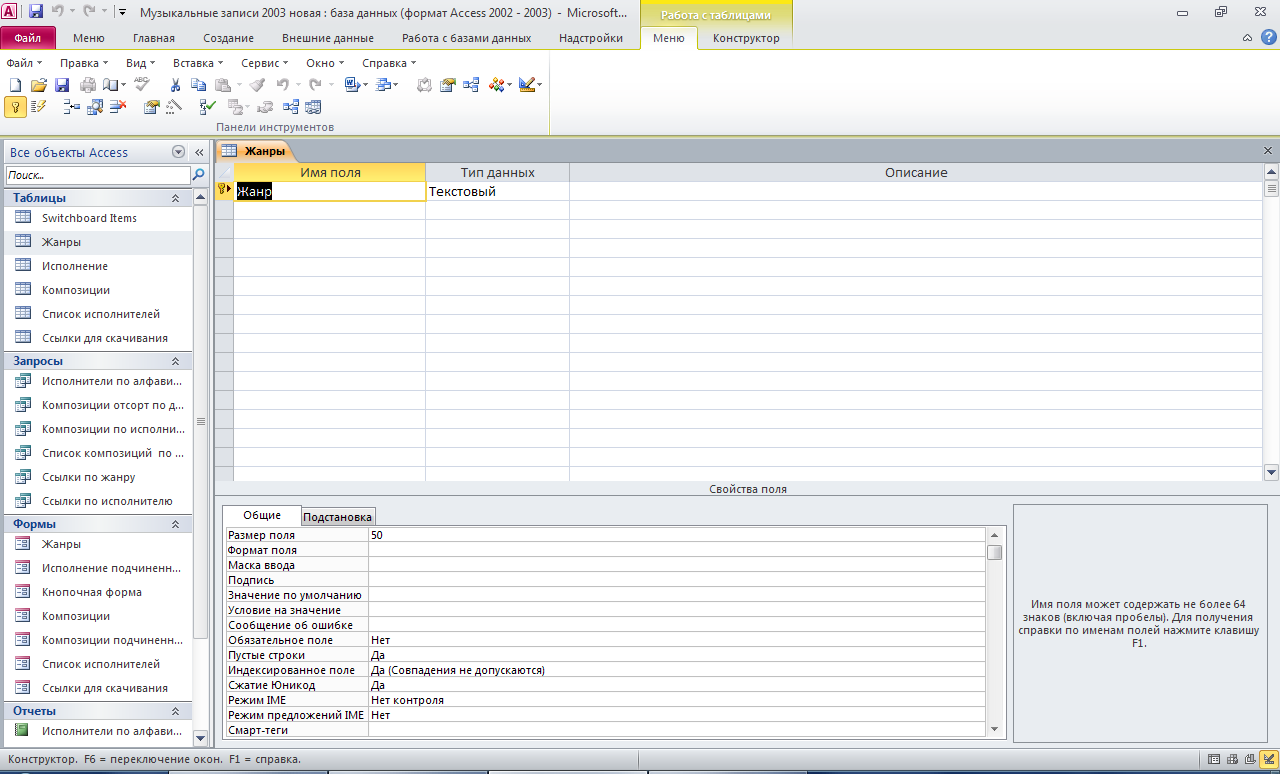 Структура таблицы «Список исполнителей»: код исполнителя, исполнитель.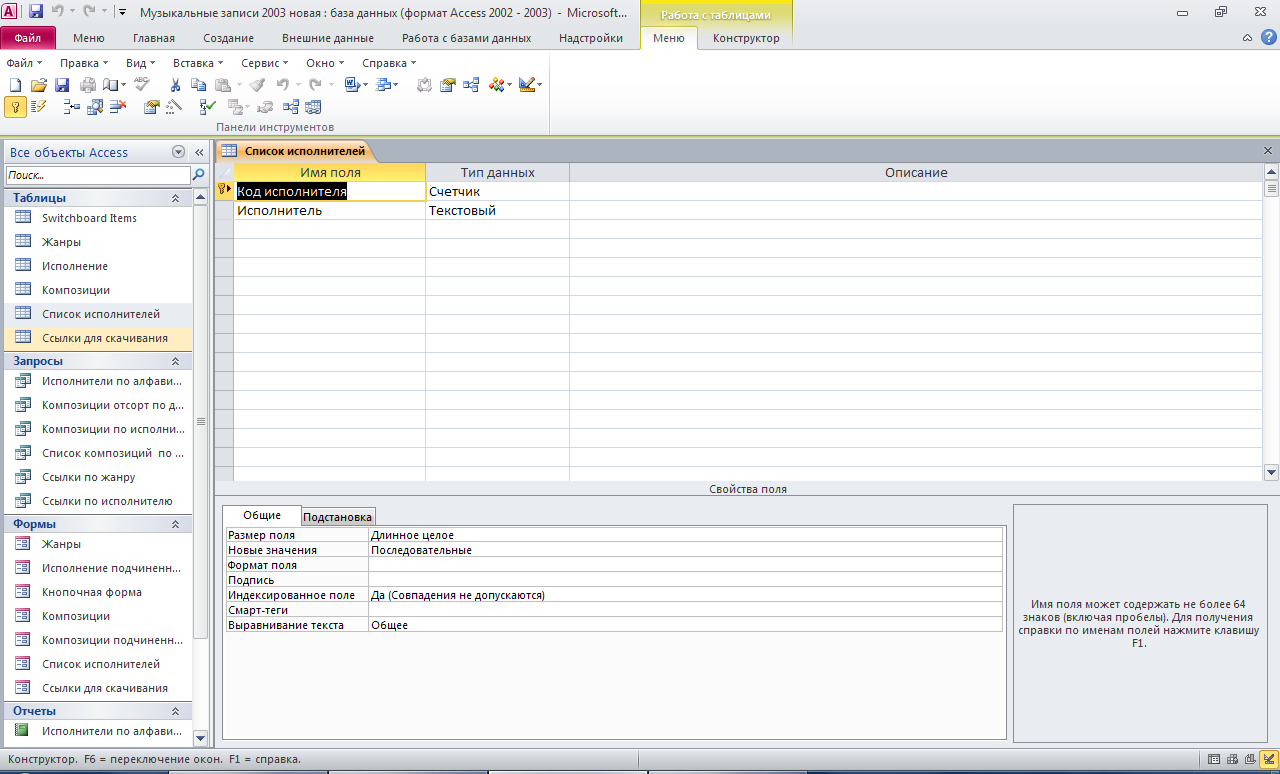 Структура таблицы «Композиции»:  код композиции, композиция, альбом, № в альбоме, сторона, длительность, дата записи, жанр.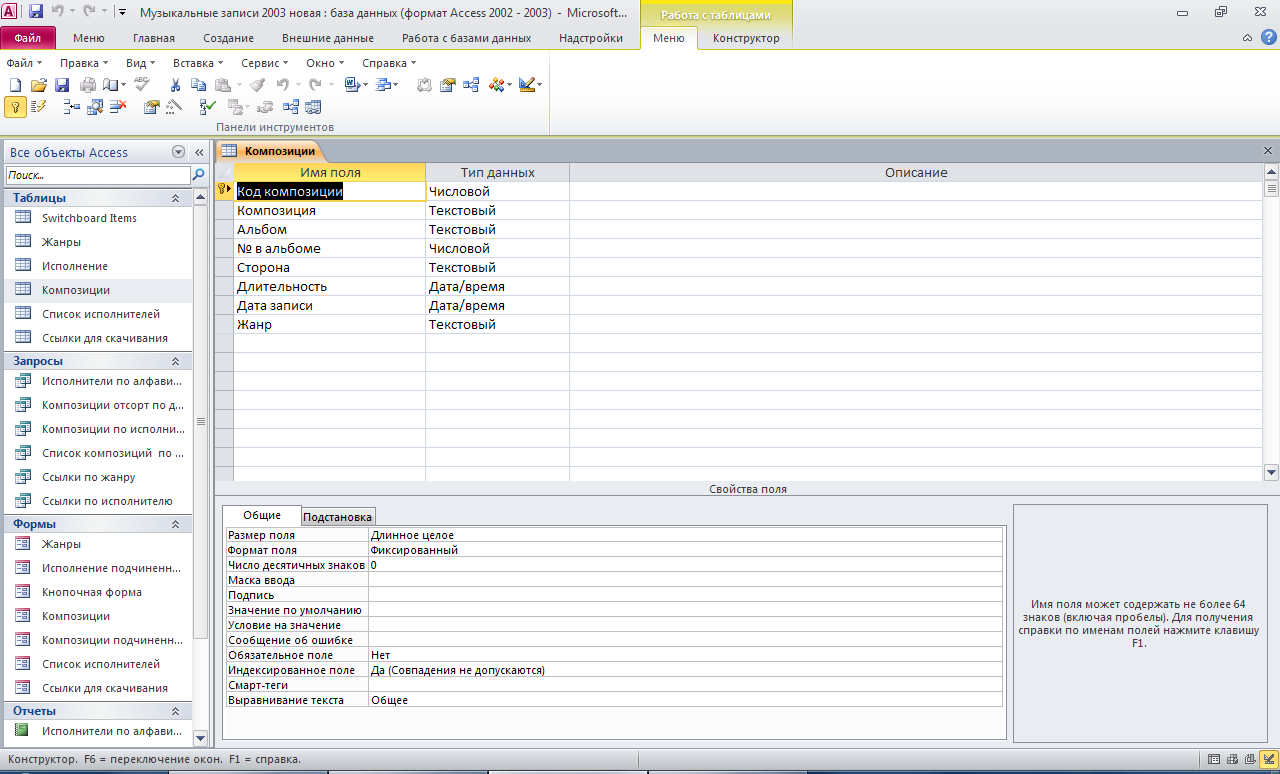 Структура таблицы «Исполнение»: код композиции, код исполнителя.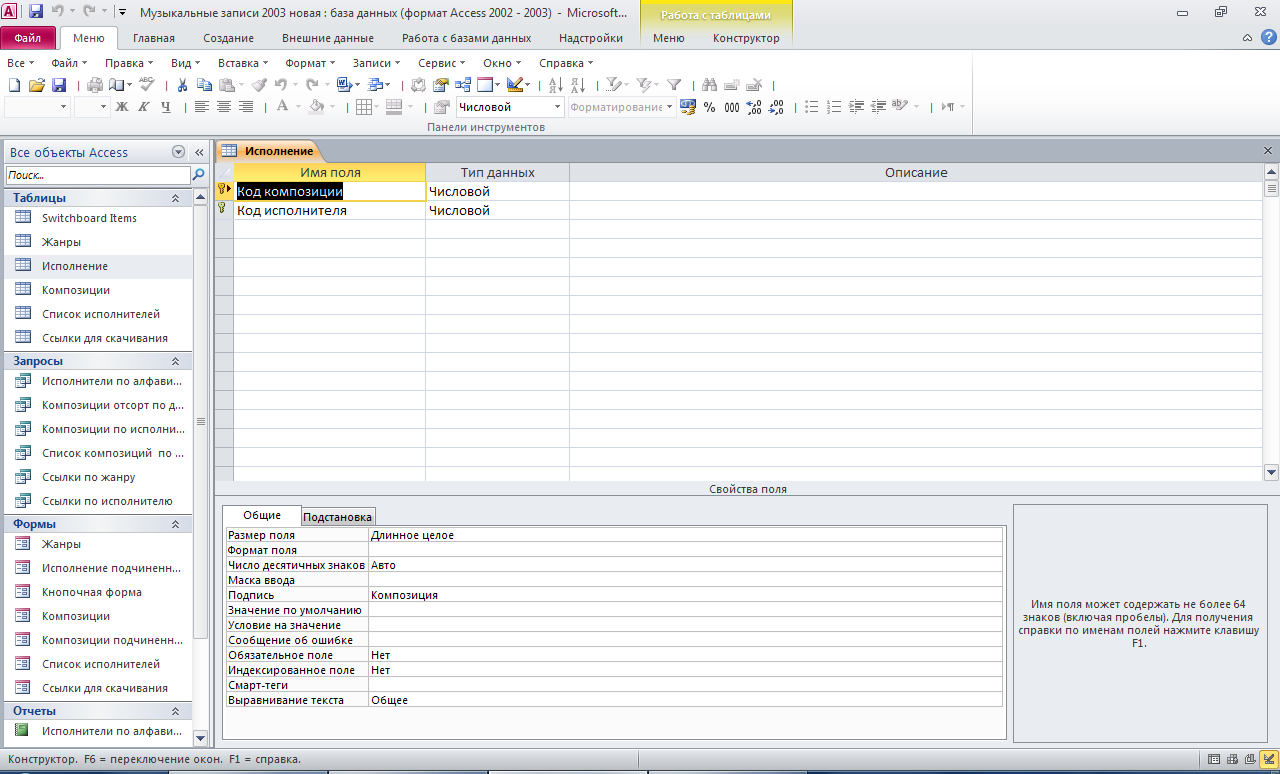 Структура таблицы «Ссылки для скачивания»: № пп, композиция, ссылка, добавил, размер, дата добавления, оценка.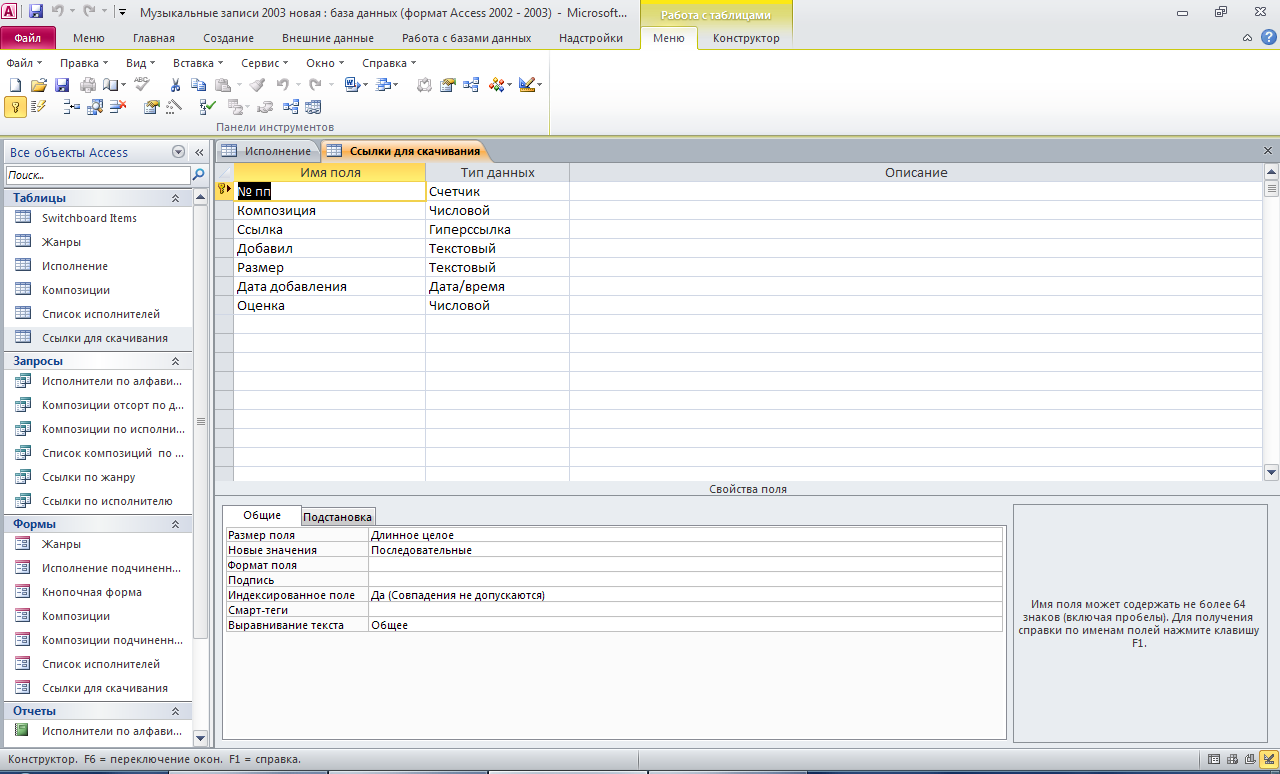 Схема данных базы данных «Музыкальные записи» отображает связи таблиц «Жанры», «Композиции», «Ссылки для скачивания», «Исполнение», «Список исполнителей».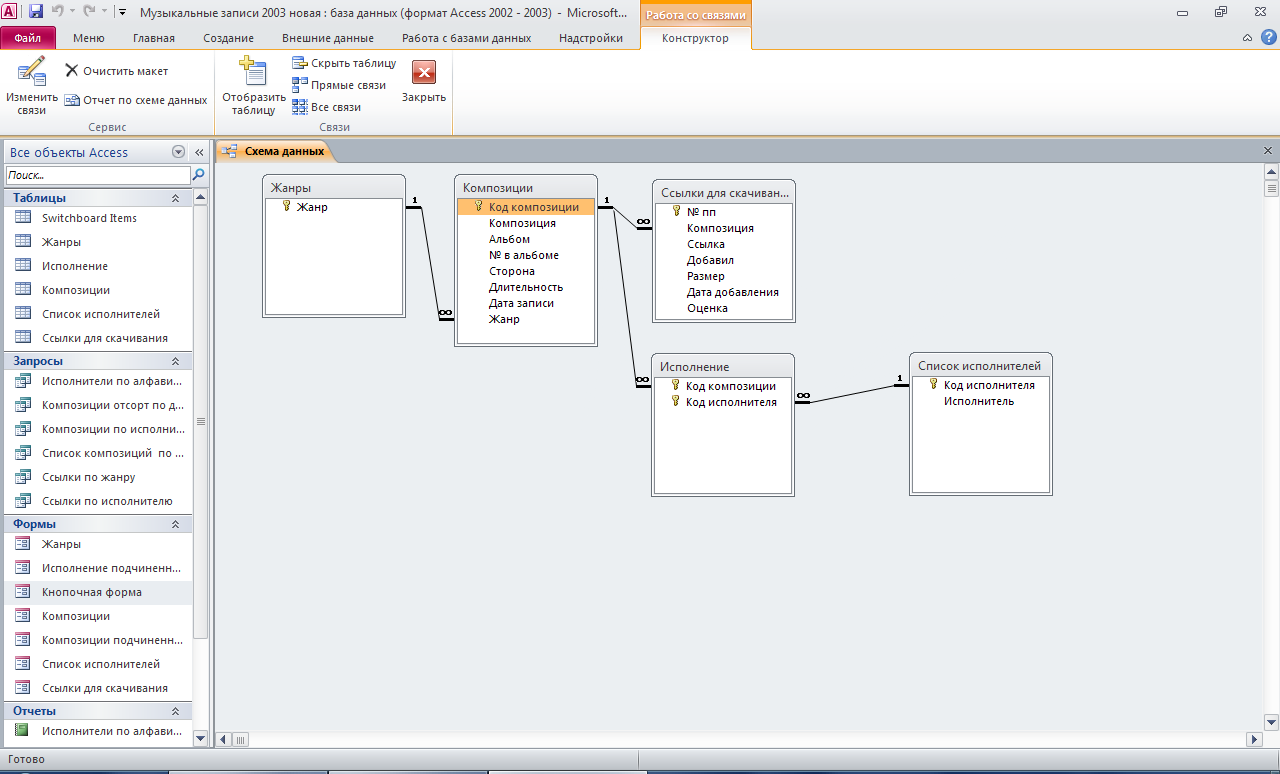 Формы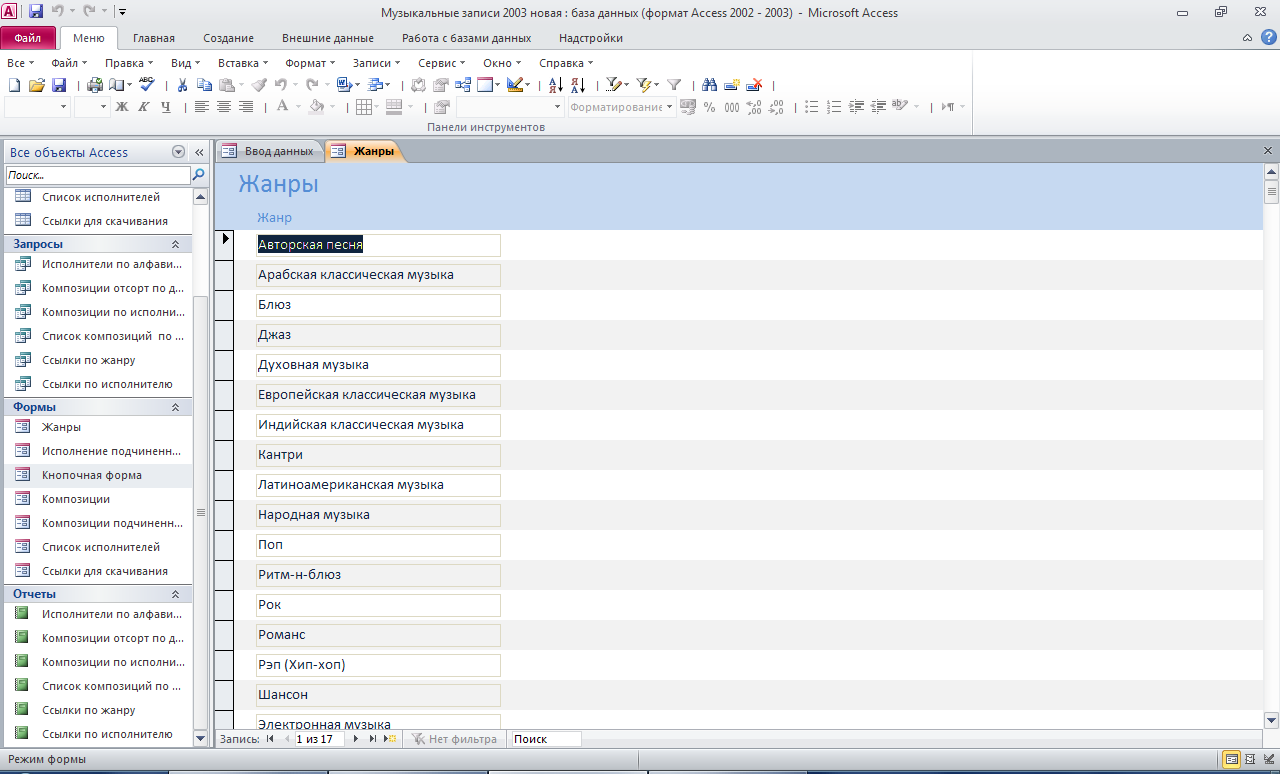 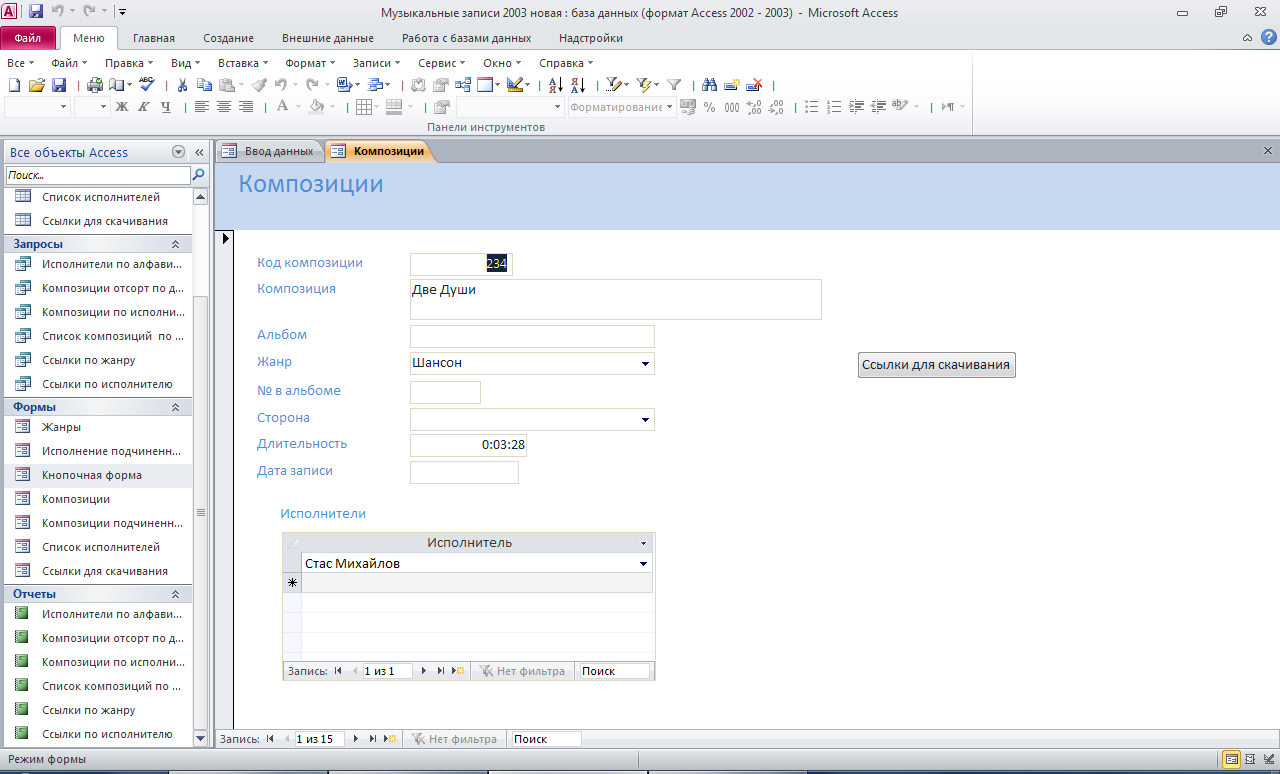 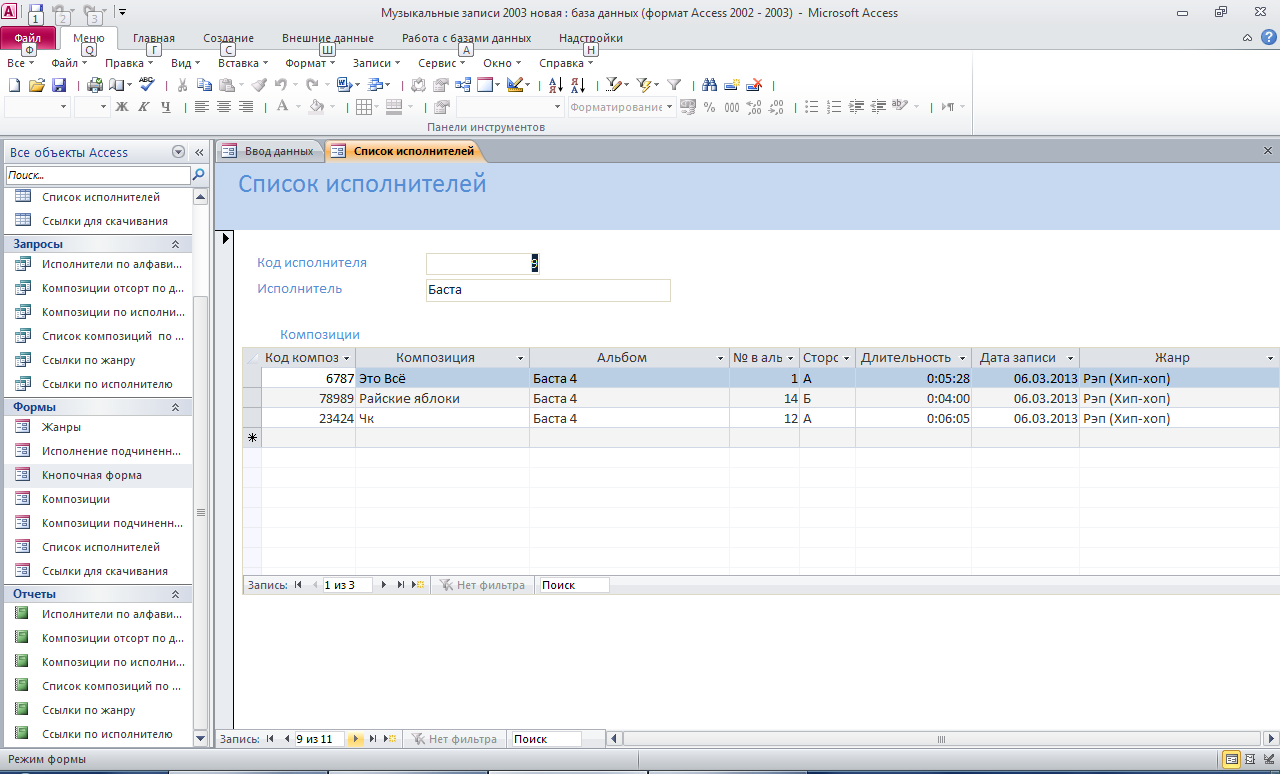 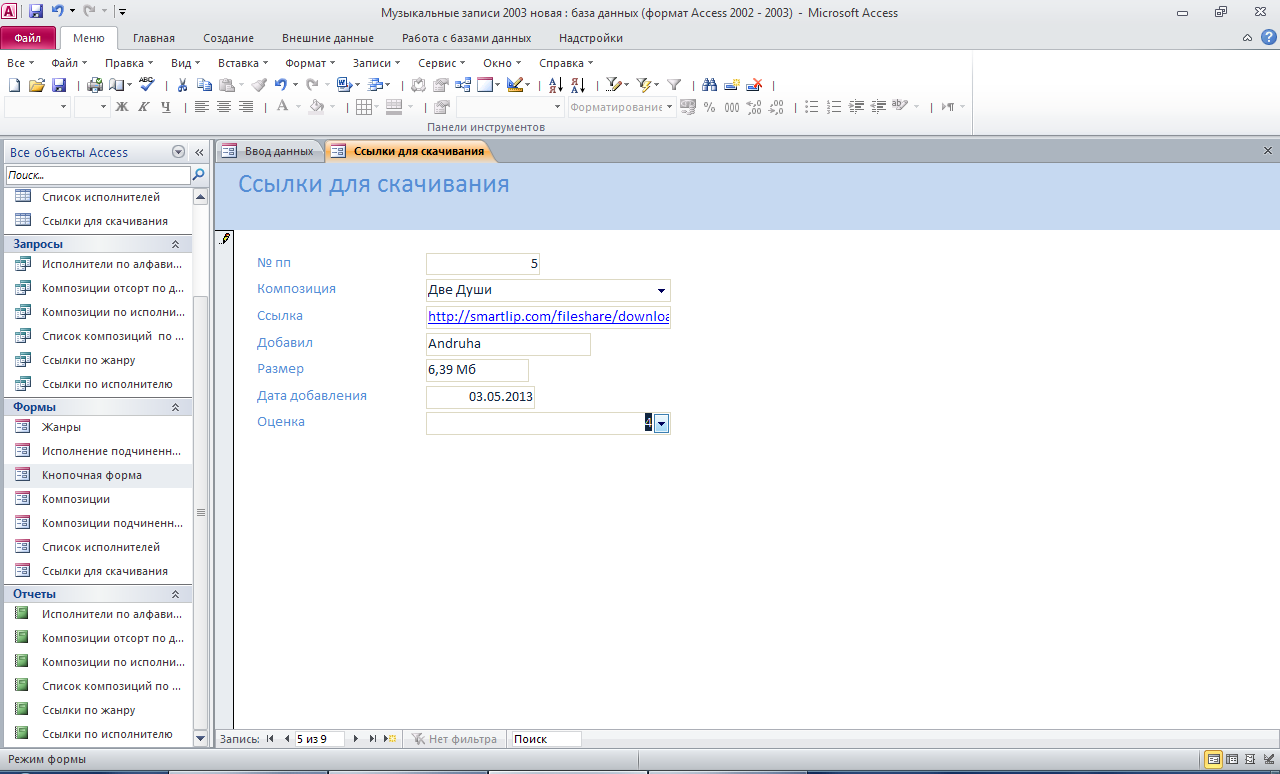 Запросы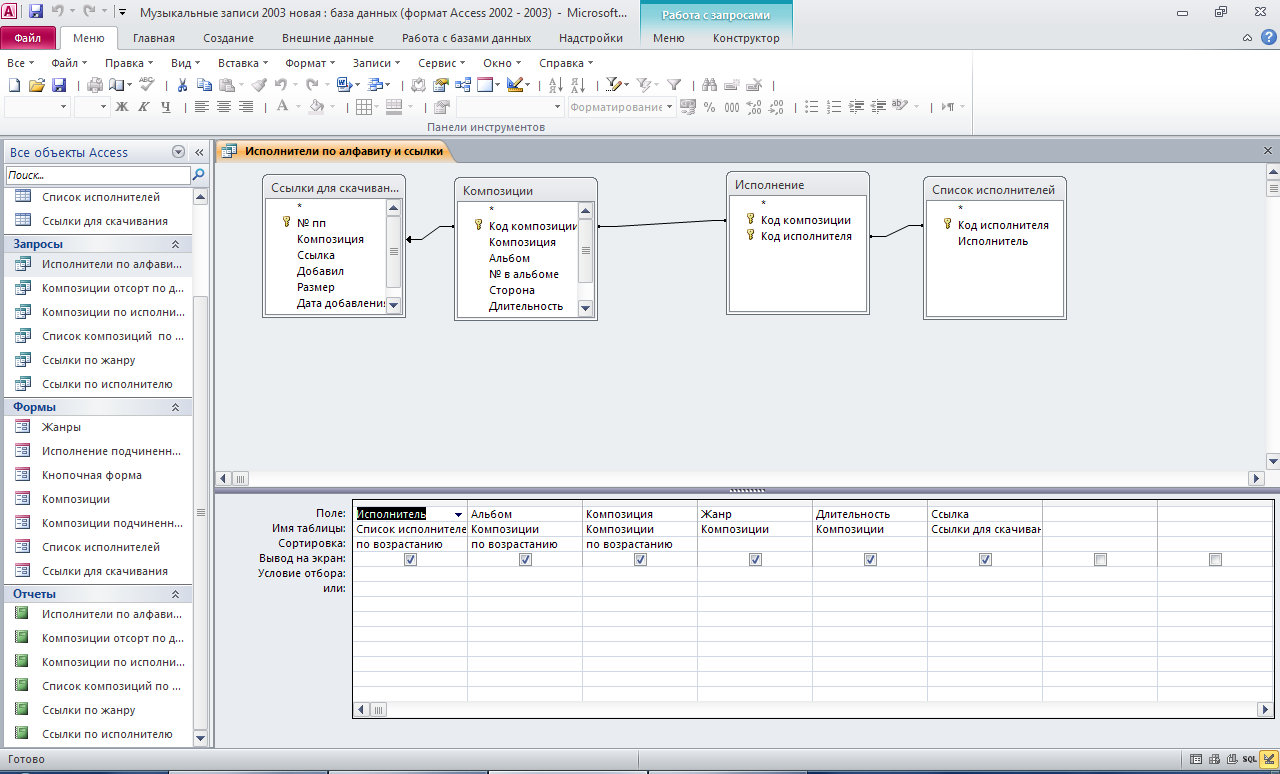 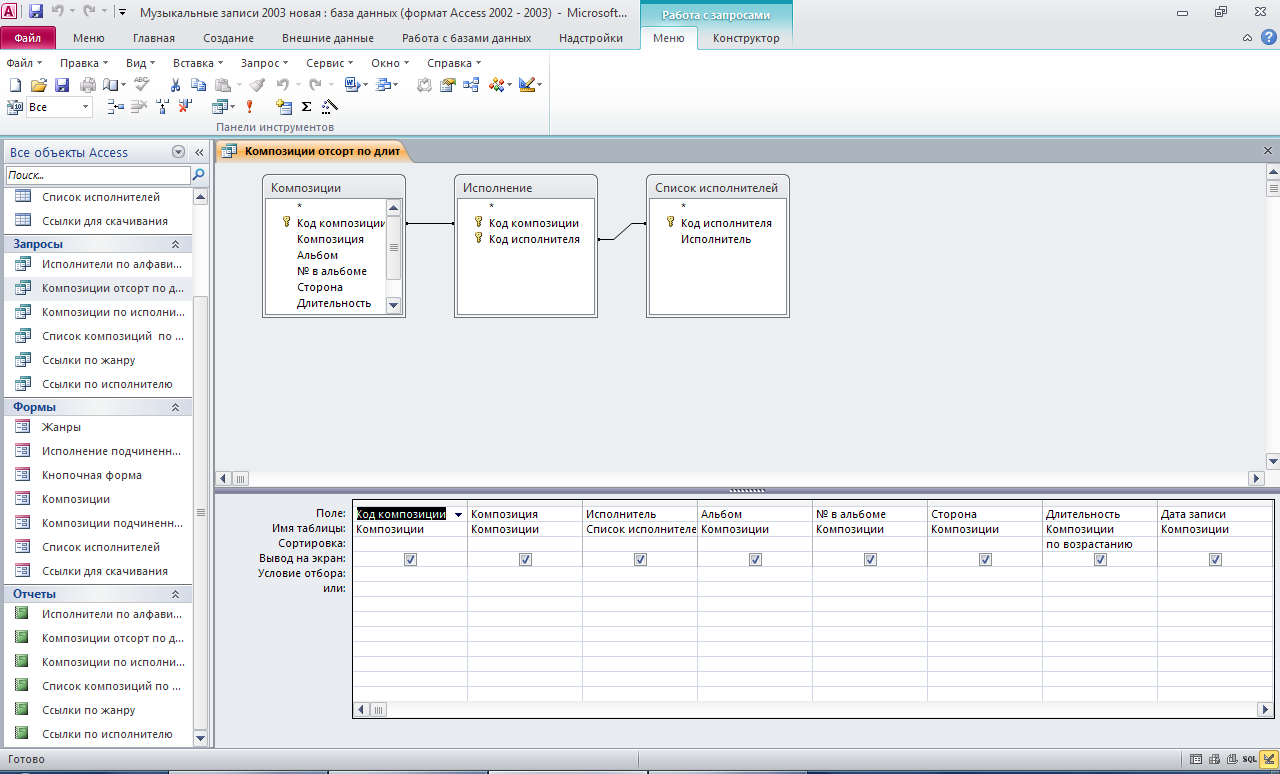 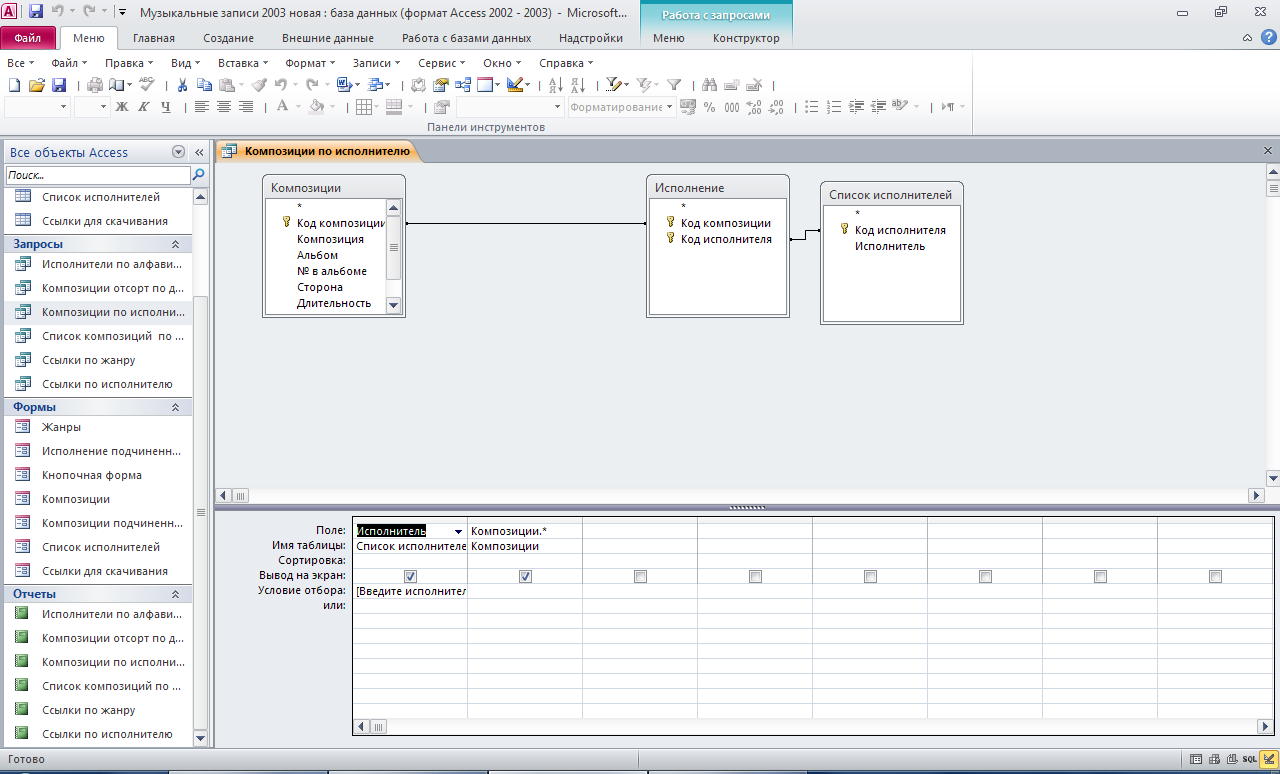 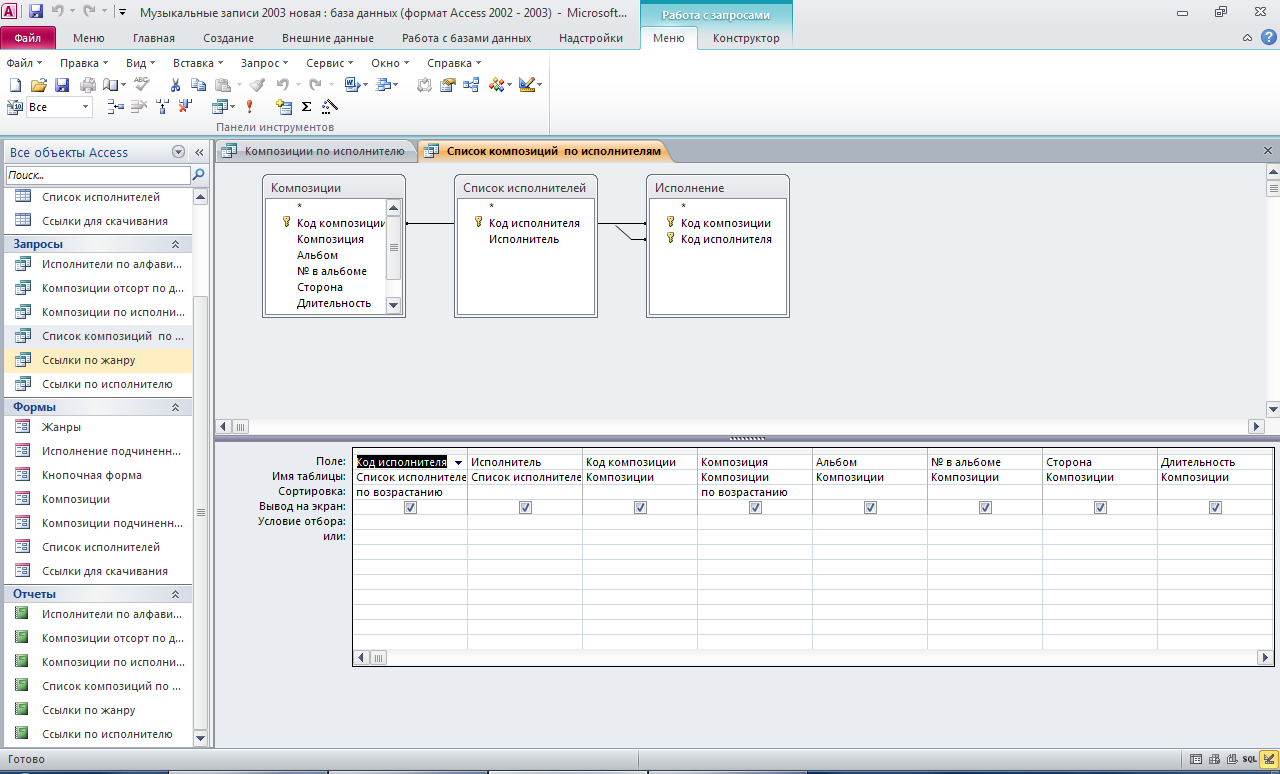 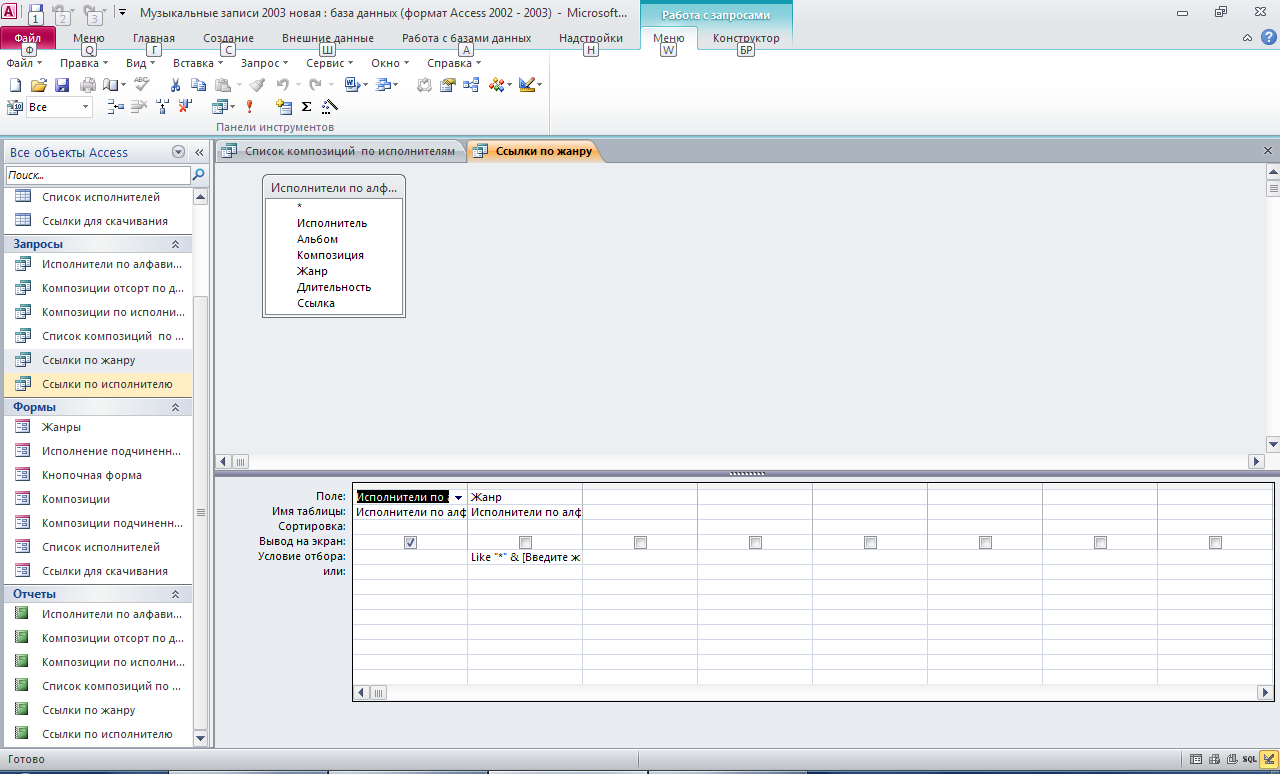 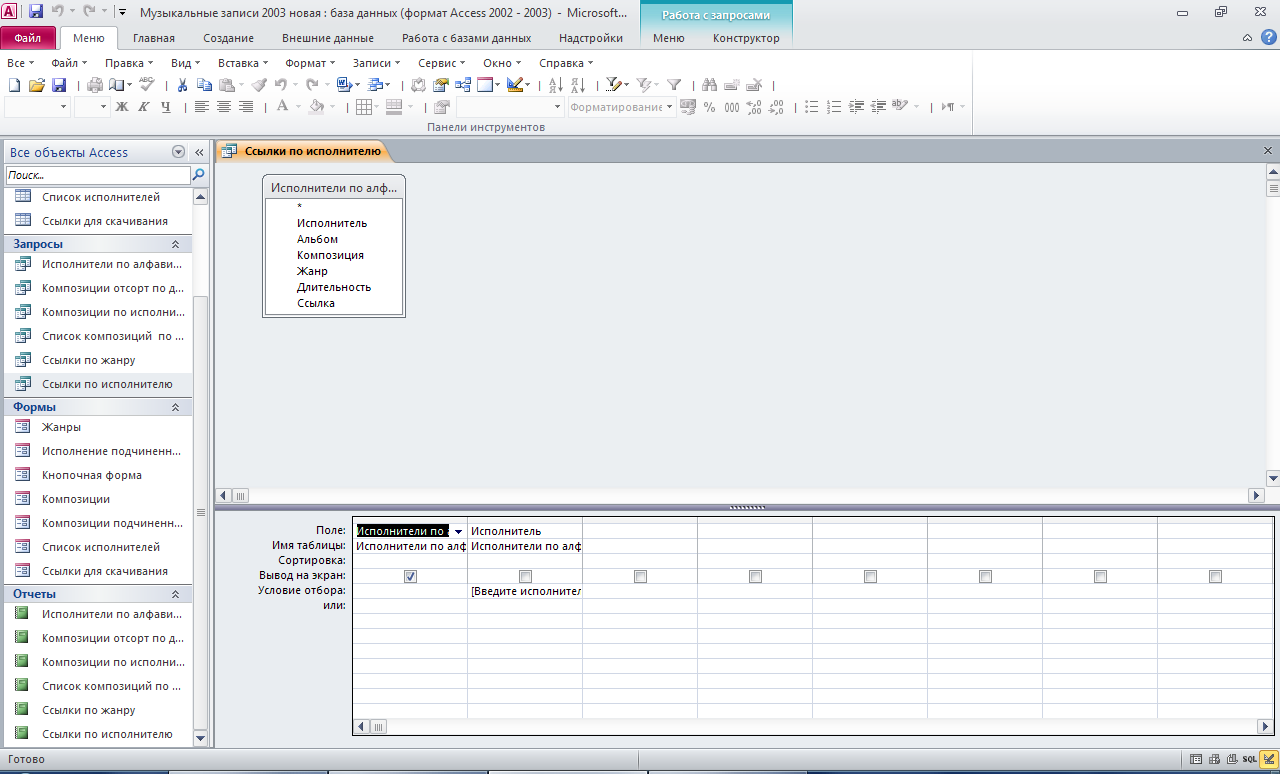 Отчёты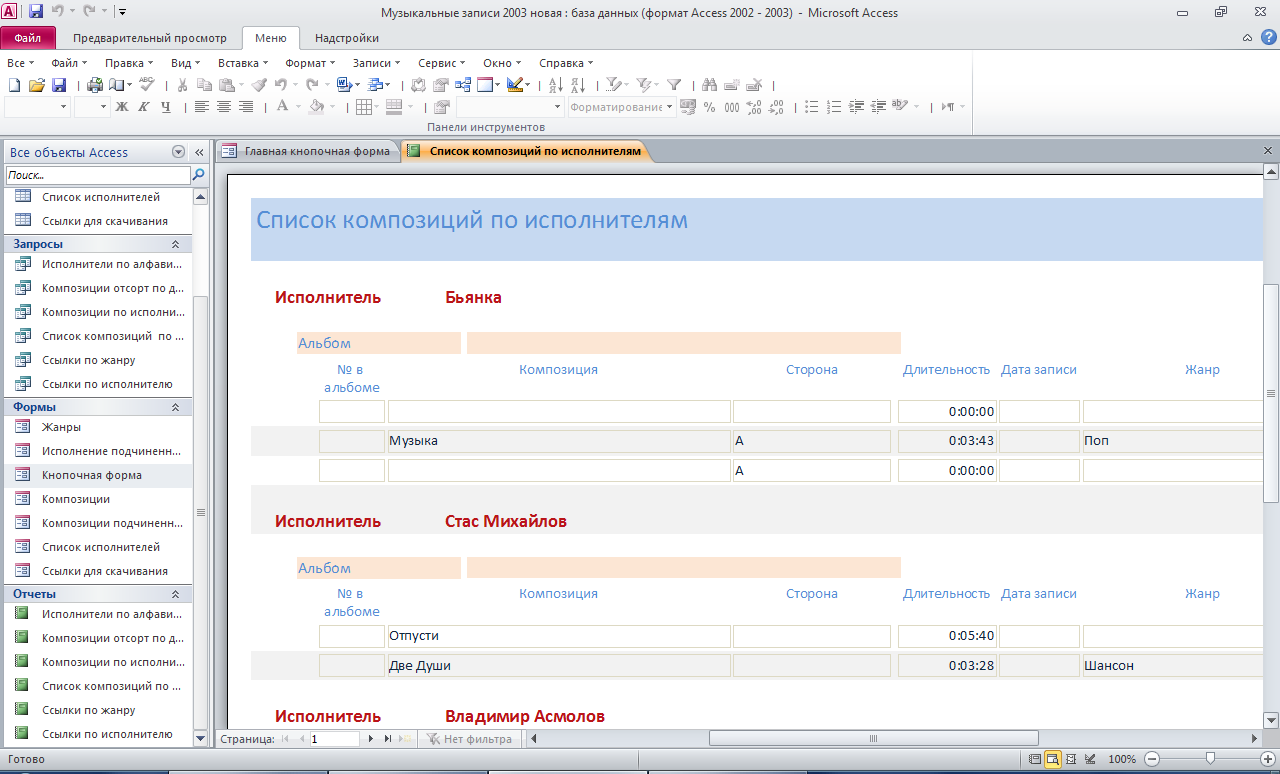 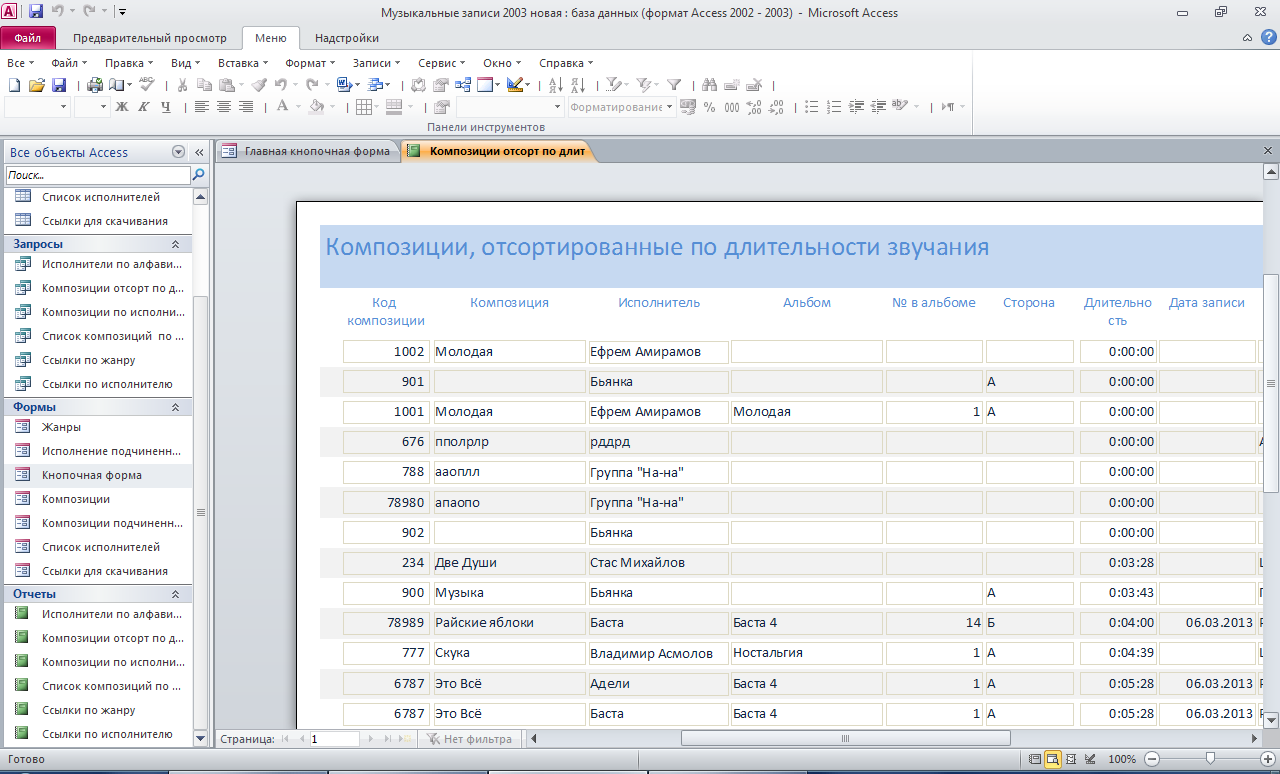 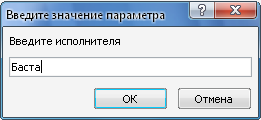 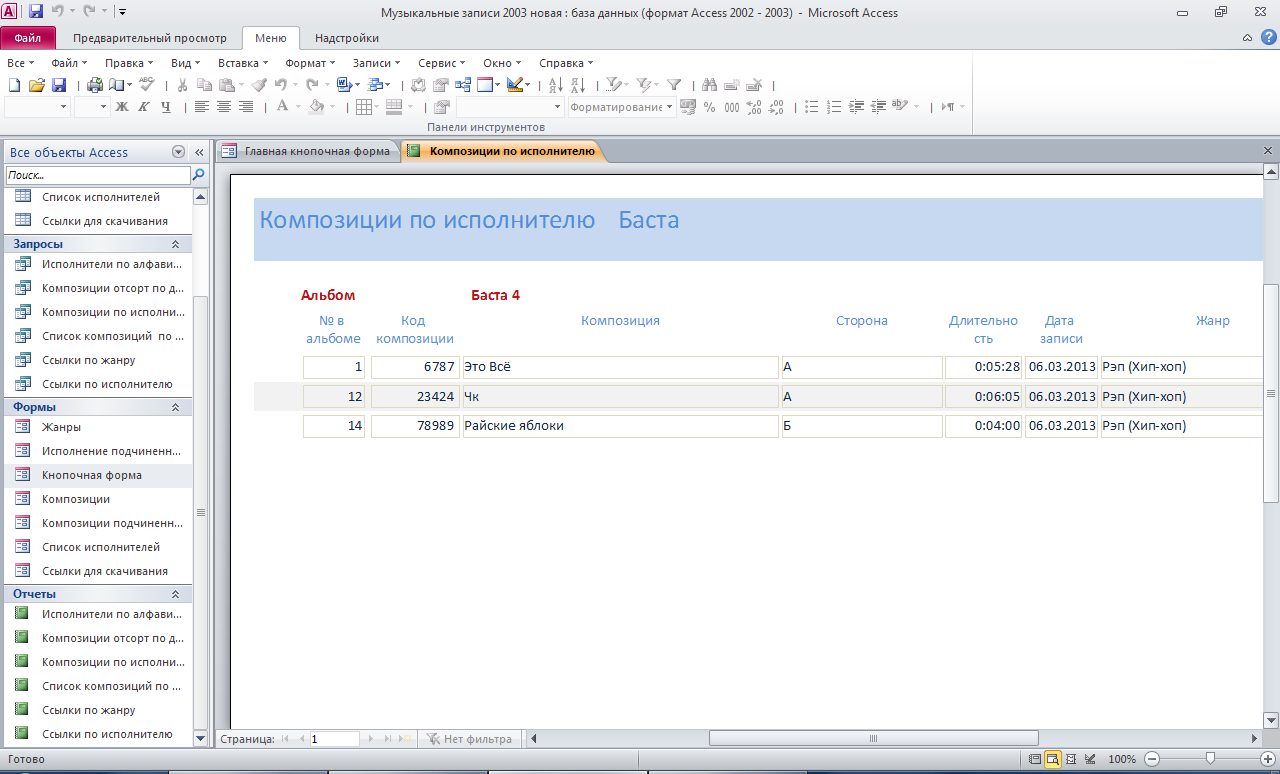 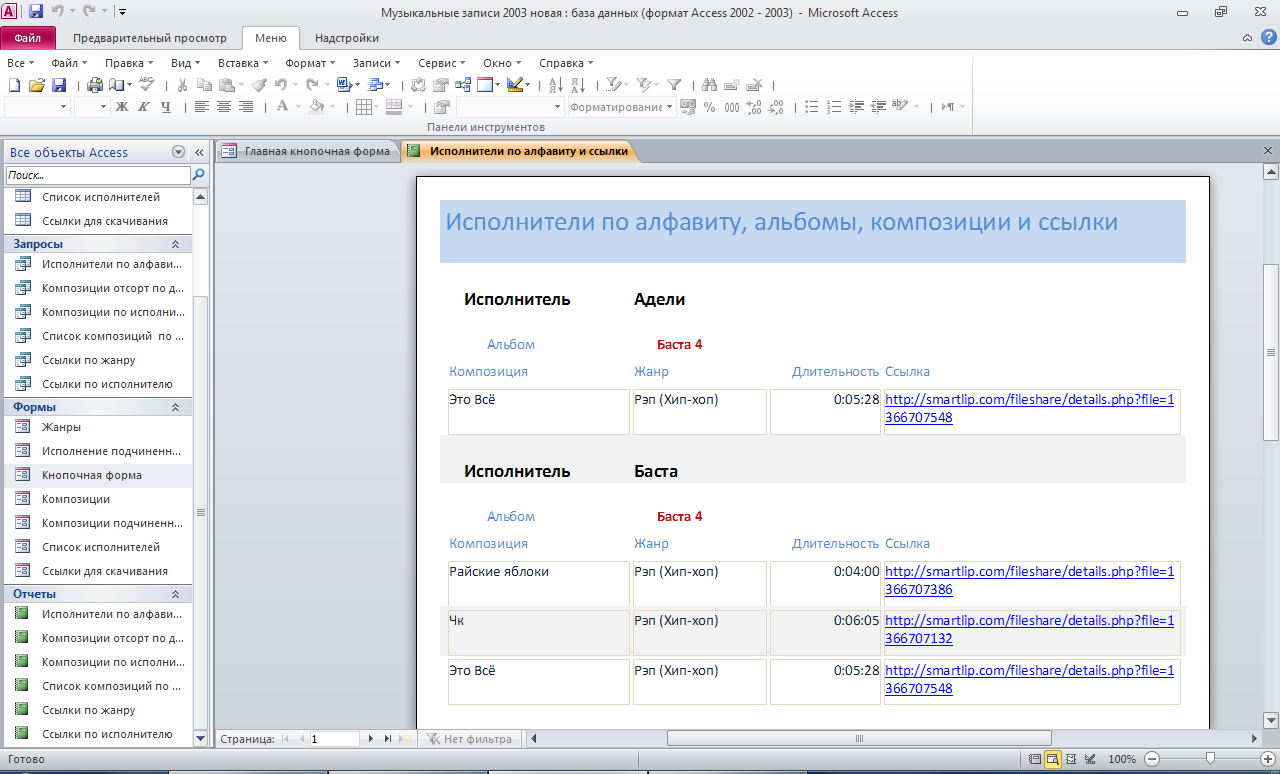 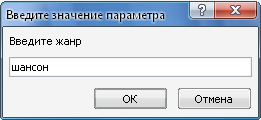 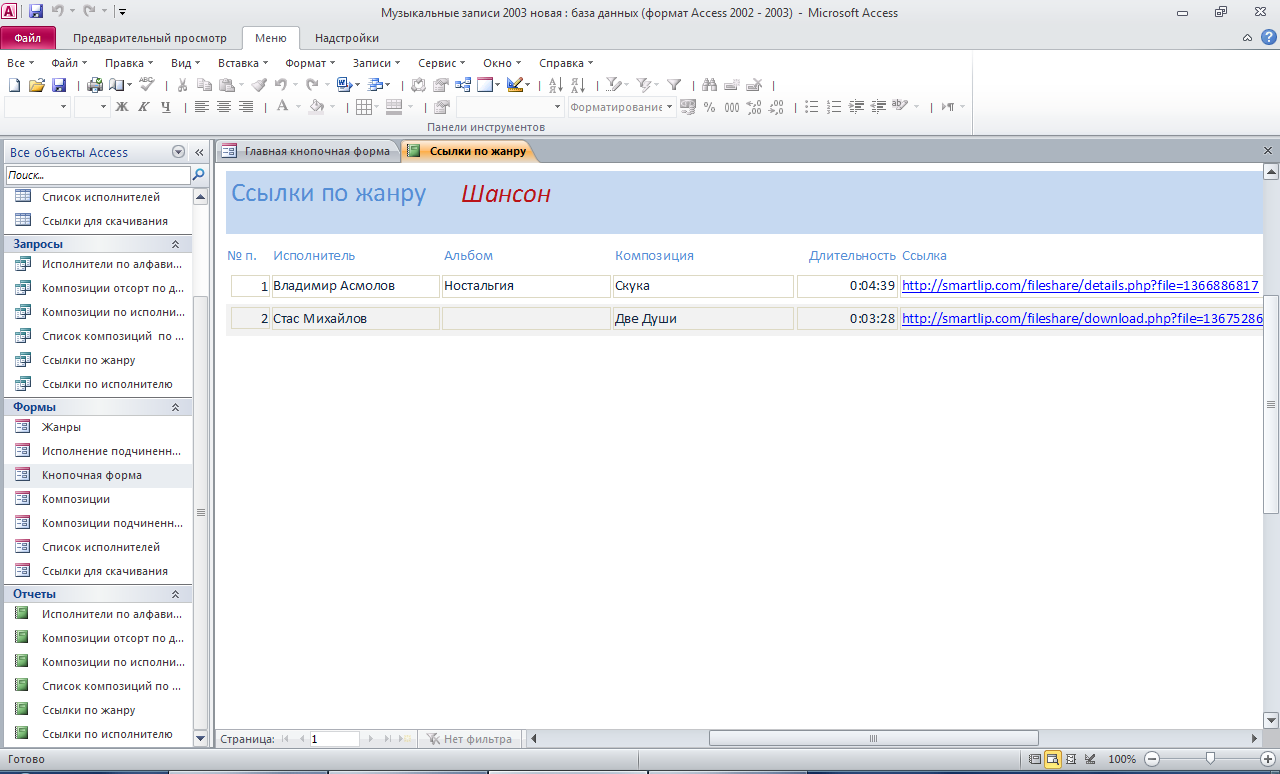 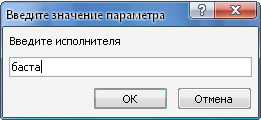 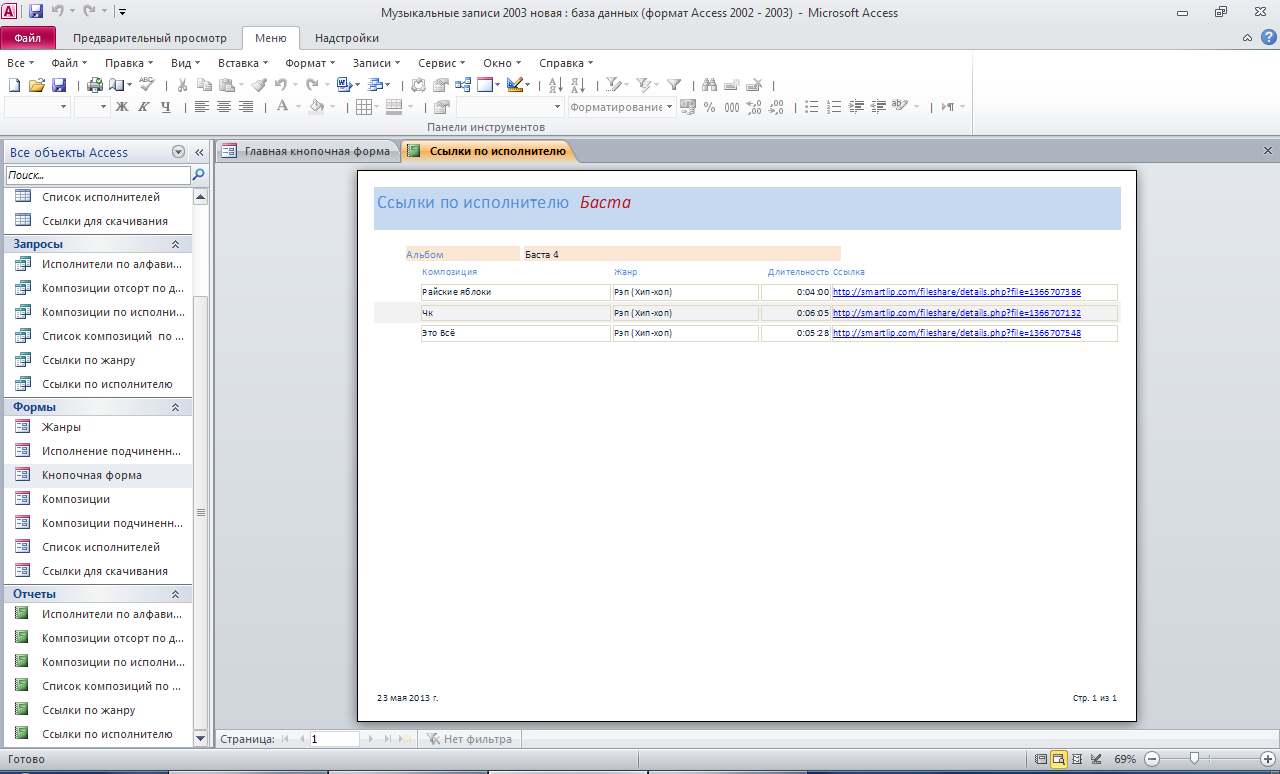 Главная кнопочная форма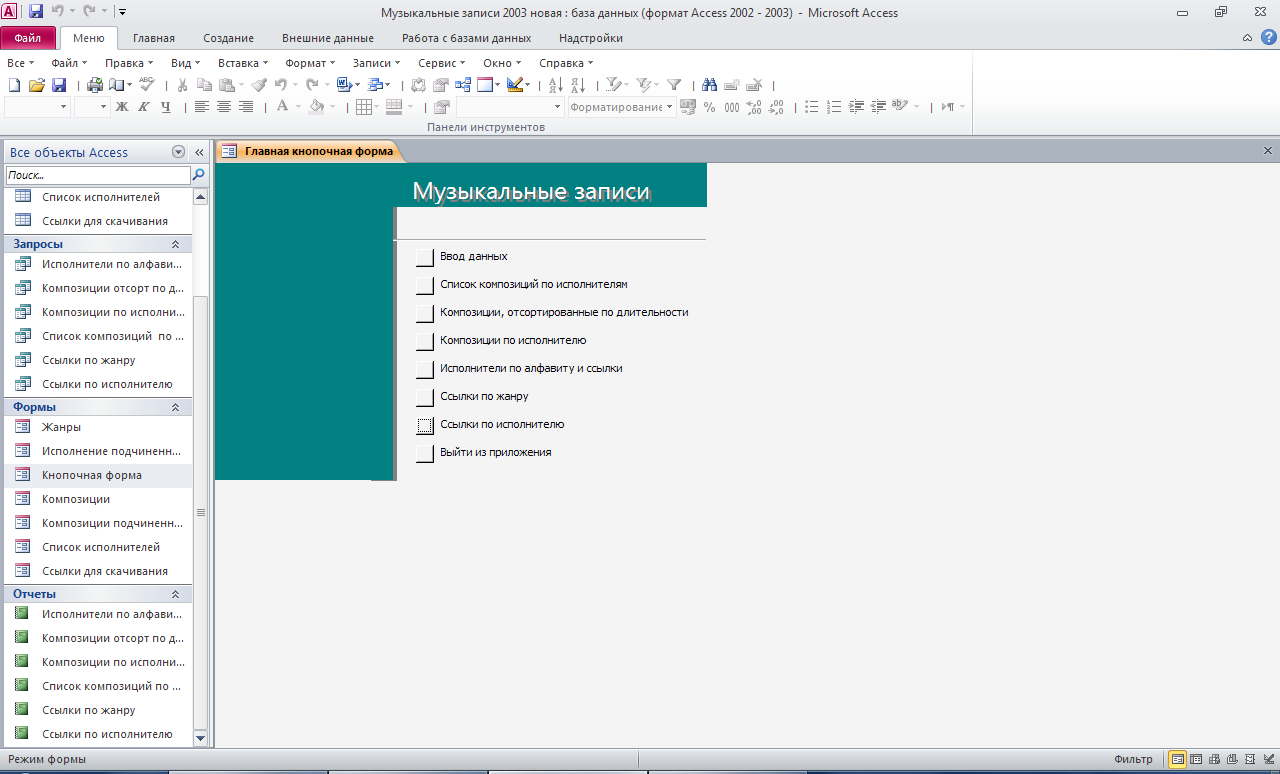 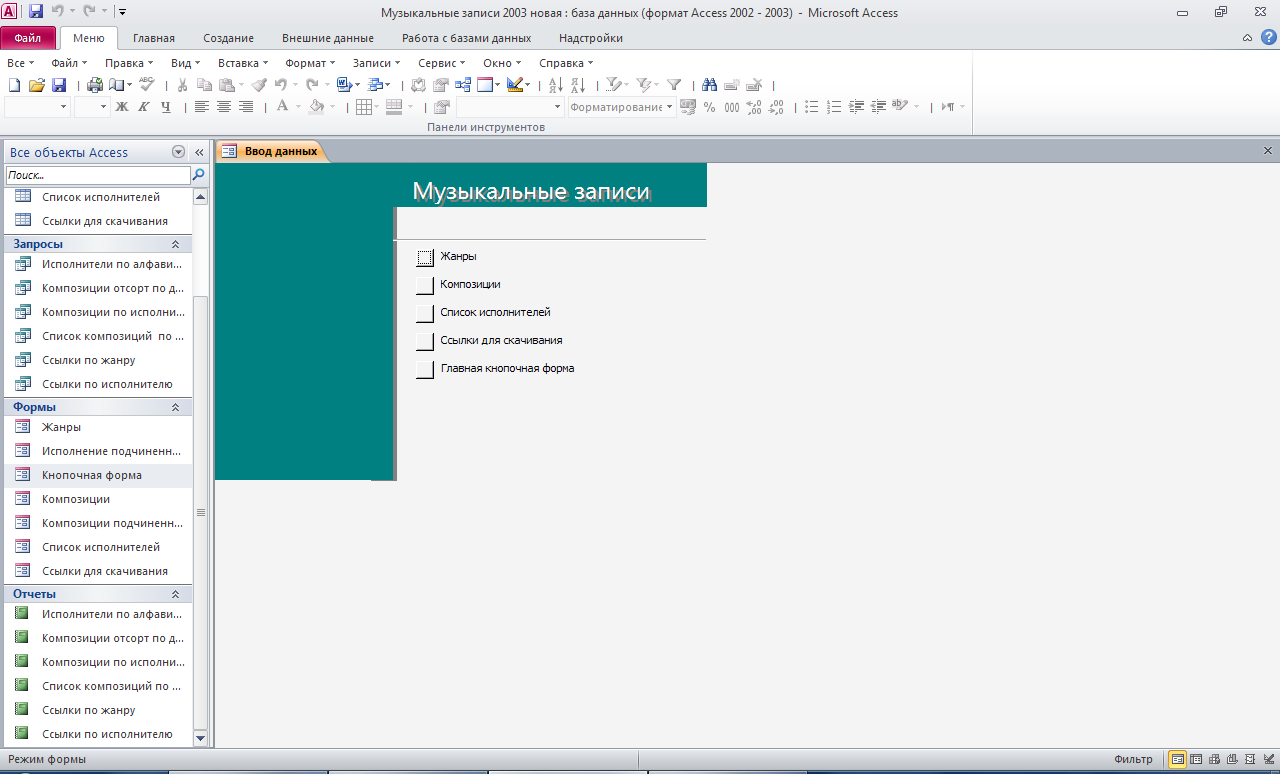 Этот отчёт взят c сайта http://access.avorut.ruСкачать готовую базу данных access «Музыкальные записи» Пароль для базы данных «Музыкальные записи»Другие готовые базы данных access:Скачать базу данных (БД) «Музыкальные записи» MS Access Скачать базу данных (БД) «Музыкальные записи» MS AccessСкачать базу данных (БД) «Канал продаж» MS Access Скачать базу данных (БД) «Канал продаж» MS AccessСкачать базу данных (БД) «Учёт заказов на радио» MS Access Скачать базу данных (БД) «Учёт заказов на радио» MS AccessСкачать базу данных (БД) «Прокат и продажа аудио-видео дисков» MS Access Скачать базу данных (БД) «Прокат и продажа аудио-видео дисков» MS AccessСкачать базу данных (БД), содержащую сведения об учёте аудиокассет в аудиотеке. Скачать базу данных (БД), содержащую сведения об учёте аудиокассет в аудиотеке.Скачать базу данных (БД) Библиотека  Скачать базу данных (БД) БиблиотекаСкачать базу данных (БД) «Списание книг в библиотеке» MS Access Скачать базу данных (БД) «Списание книг в библиотеке» MS Access Скачать базу данных (БД) Библиотека института Скачать базу данных (БД) Библиотека институтаВаріантТемаТаблиці (наприклад)Запити (наприклад)10Музичні записиВиконавецьТвори1.Список творів по виконавцях.2.Твори, відсортовані по тривалості звучання. 3.Твір, зазначеного виконавця.